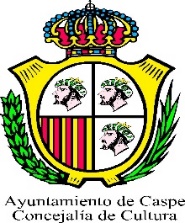 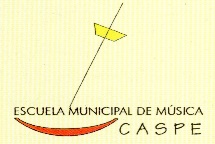 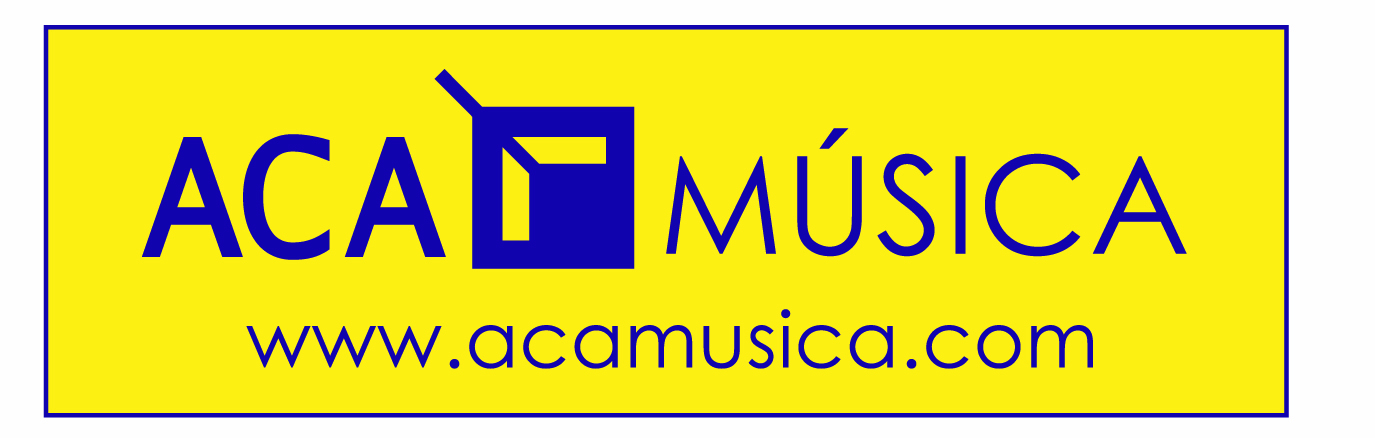 SOLICITUD DE MATRÍCULA DATOS PERSONALES DEL ALUMNO:DATOS DEL PADRE/MADRE O TUTOR LEGALDESCUENTOSFamilia numerosa general SOLO EMPADRONADOS EN CASPE (Fotocopia del libro de familia numerosa) 30%Familia numerosa especial SOLO EMPADRONADOS EN CASPE (Fotocopia del libro de familia numerosa) 50%Miembro de la banda de música y/o coro municipal 30%. (Imprescindible, acreditar mediante certificado del secretario de la  agrupación musical)DOMICILIACIÓN BANCARIAAutorizo al Excmo. Ayuntamiento de Caspe a cobrar los recibos correspondientes a la matrícula y las cuotas de la Escuela Municipal de Música, para el presente curso, en la cuenta correspondiente a:Entidad Banco o Caja: ________________________________________________________________Titular de la cuenta:___________________________________________________________________Siendo el número de cuenta	La firma del presente documento supone la aceptación integra de las condiciones establecidas para el servicio de la Escuela Municipal de Música de Caspe y el pago de las tasas aprobadas, por curso completo, y que se detallan al dorso.Caspe, a _____ de _____________ del 20__Fdo: El titular de la cuentaDATOS ACADÉMICOS:      Seleccione la modalidad o modalidades en las que solicita inscribirse: 	INICIACIÓN MUSICAL: MÚSICA Y MOVIMIENTO:  dos sesiones semanales de 45 minutos  (24,00 €/ mes)Iniciación. Dirigida a niños del 2017 y 2018.Formación Básica. Dirigida a niños del 2015 y 2016.ENSEÑANZAS BÁSICAS : CLASE DE INSTRUMENTO: COMPRENDE 30 MINUTOS SEMANALES DE INSTRUMENTO INDIVIDUAL (20€/MES) (nacidos en 2015 y 2016) a elegir entre: guitarra piano  batería ENSEÑANZAS BÁSICAS Y FORMACIÓN COMPLEMENTARIA: comprende una sesión de 30 minutos de instrumento y otra de 60 minutos de formación complementaria.(nacidos en 2016 y 2015).  Instrumento a elegir entre piano, guitarra o batería: _____________________  Formación complementaria A elegir entre: 	  Teoría Musical   Actividad de conjunto instrumental 	  Danza  CLASE DE INSTRUMENTO : comprende una sesión de 45 minutos del instrumento elegido. Destinatarios: a partir de 2014 en adelante.   (30,00 € mes) En caso, de que algún alumno, quiera recibir formación en dos o más instrumentos, deberá marcar las casillas correspondientes. En caso de que un alumno, se matricule en más de un instrumento, se le aplicará una bonificación del 30%  sobre el precio de la asignatura de instrumento en el resto de instrumentos seleccionados.  OboeSaxofónViolínGuitarra clásicaGuitarra EléctricaAcordeónDulzainaBateríaPercusiónPiano y TecladosTrompetaFiliscornoTrombónBombardinoTubaFlautaClarineteUkelelePara todos los instrumentos anteriormente descritos, será necesario un mínimo de 5 alumnos para que pueda recibirse formación instrumental en el instrumento elegidoFORMACIÓN COMPLEMENTARIA: una sesión de 60 minutos semanales, dirigida a alumnos a partir del 2014 en adelante. (24,00 €/mes)Elegir entre: Lenguaje y teoría musical aplicado al instrumento en todas sus variablesActividades de Conjunto Conjunto Vocal Conjunto Instrumental DANZA: dos sesiones semanales de 60 minutos. A partir del 2014 en adelante (30,00 €/mes)CLASE DE INSTRUMENTO Y DE FORMACIÓN COMPLEMENTARIA: una sesión de 45´de instrumento y otras de 60´de formación complementaria. A partir del 2014 ( 40,00€/mes).Instrumento elegido (del listado anterior): ___________________________Formación complementaria: a elegir de entre las siguientes: Lenguaje y teoría musical aplicado al instrumento en todas sus variablesActividad de conjunto (instrumental o vocal)DanzaORDENANZA FISCAL NÚM. 35Artículo 5.- Base Imponible y liquidableArtículo 6.- Bonificaciones: 1.- Establecer una bonificación del 30% de la tarifa de la presente tasa a todos aquellos alumnos de la Escuela Municipal de Música que sean, a su vez, miembros de la Banda Municipal de Música y/o de la Coral Municipal2.- Bonificación por familia numerosa para empadronados en Caspe de un 30% por miembro de familia numerosa general y un 50% para familia numerosa especial con los requisitos que establece la Ley 40/2003, de 18 de noviembre, de Protección a las Familias Numerosas y su Reglamento.3.- En caso de que un alumno, se matricule en más de un instrumento, se le aplicará una bonificación del 30% sobre el precio de la asignatura de instrumento, en el resto de instrumentos seleccionados.4.- Establecer una bonificación del 30% de la tarifa de la presente tasa a todos aquellos alumnos de la Escuela de Música Municipal que sean mayores de 65 años y/o pensionistas. Artículo 7.- Normas de gestión.Las tarifas señalizadas pueden modificarse en el ejercicio correspondiente. Enero IPC.No se admitirá la baja en la Escuela de Música a lo largo del curso. Excepcionalmente, los alumnos que deseen dejar de asistir a la Escuela, deberán formular por escrito tal circunstancia en el registro general de entrada del Ayuntamiento, a fin de que puedan ser dados de baja de forma oficial y no se le reclamen pagos atrasados después de que hayan dejado de asistir a clase. Podrán solicitar la baja de la Escuela de Música aquellos alumnos que acrediten circunstancias sobrevenidas (traslado de domicilio, enfermedad o similares) que se valorarán por la Junta de Gobierno Local, quién podrá determinar la interrupción de la obligatoriedad de efectuar el pago de la cuota a partir del trimestre siguiente a la adopción del acuerdo en este sentidoLa inscripción de los alumnos de la Escuela Municipal de Música, dependiente del Ayuntamiento de Caspe, supone la aceptación de las normas.De acuerdo con la LO 15/1999, de Protección de Datos Personales, le informamos que los datos personales contenidos en este documento, serán almacenados en un fichero titularidad del Ayuntamiento de Caspe con la finalidad de gestionar las competencias administrativas atribuidas al Excmo. Ayto de Caspe. Asimismo, le informamos de la posibilidad que Ud. tiene de ejercitar los derechos de acceso, rectificación y cancelación, en relación a sus datos personales, en los términos establecidos por la Agencia Española de Protección de Datos Personales, y dirigiéndose a: Plaza España nº 1, CP 50.700 Caspe (Zaragoza). Sus datos no serán cedidos a terceros salvo que la ley lo permita expresamente lo exija.Para más información y resolución de dudas: CENTRO AUTORIZADO DE MÚSICA Y DANZA ACAMÚSICA Tel. 976 744 007 / www.acamusica.comlauraacamusica@gmail.comacamusica.extraescolares@gmail.comAPELLIDOS:APELLIDOS:APELLIDOS:APELLIDOS:APELLIDOS:APELLIDOS:APELLIDOS:APELLIDOS:NOMBRE:NOMBRE:DNI:  DNI:  FECHA DE NACIMIENTO:  FECHA DE NACIMIENTO:  FECHA DE NACIMIENTO:  FECHA DE NACIMIENTO:  CALLE/PLAZA/AVDA.CALLE/PLAZA/AVDA.CALLE/PLAZA/AVDA.CALLE/PLAZA/AVDA.CALLE/PLAZA/AVDA.Nº. :PISO:PUERTA:POBLACIÓN:C.P.  C.P.  TLFNO: TLFNO: TLFNO: TLFNO: TLFNO: NOMBRE Y APELLIDOS (PADRE, MADRE O TUTOR LEGAL)DNI: CORREO ELECTRÓNICOCódigo IBAN            Código IBAN            Código IBAN            Código IBAN            ENTIDAD    ENTIDAD    ENTIDAD    ENTIDAD     OFICINA      OFICINA      OFICINA      OFICINA     D.C.          D.C.                NÚMERO DE CUENTA      NÚMERO DE CUENTA      NÚMERO DE CUENTA      NÚMERO DE CUENTA      NÚMERO DE CUENTA      NÚMERO DE CUENTA      NÚMERO DE CUENTA      NÚMERO DE CUENTA      NÚMERO DE CUENTA      NÚMERO DE CUENTAESMatrícula16,00Cuota por la asignatura de Música y Movimiento ( dos sesiones de 45 min)24,00Cuota por instrumento (un instrumento)(una sesión de 45 minutos) 30,00 Cuota por la asignatura de formación complementaria (a elegir entre lenguaje y teoría musical o actividad de conjunto (una sesión de 60 min)24,00Cuota por la asignatura de Danza(dos sesiones de 60 min)30,00 Cuota por Clase de Instrumento más Formación Complementaria (pudiendo elegir entre: lenguaje y teoría musical, actividad de conjunto o una clase semanal de danza)(una sesión de 45 y otra de 60)40,00Cuota por instrumento para menores de 8 años (un instrumento). (una sesión de 60 minutos)20,00 Cuota por clase de instrumento más formación complementaria para menores de 8 años (pudiendo elegir entre: lenguaje y teoría musical, actividad de conjunto o una clase semanal de danza). (una sesión de 30 y otra de 60 minutos)36,00 